Ո Ր Ո Շ ՈՒ Մ«11»    մայիսի  2023 թվականի N   87-Ա ԳԵՐՄԱՆԻԱՅԻ ՄԻՋԱԶԳԱՅԻՆ ՀԱՄԱԳՈՐԾԱԿՑՈՒԹՅԱՆ ԸՆԿԵՐՈՒԹՅԱՆ ԿՈՂՄԻՑ ԻՐԱԿԱՆԱՑՎՈՂ «ԼԱՎ ԿԱՌԱՎԱՐՈՒՄ ՀԱՆՈՒՆ ՏԵՂԱԿԱՆ ԶԱՐԳԱՑՄԱՆ ՀԱՐԱՎԱՅԻՆ ԿՈՎԿԱՍՈՒՄ» ԾՐԱԳՐԻ ՇՐՋԱՆԱԿՆԵՐՈՒՄ ԴՐԱՄԱՇՆՈՐՀԱՅԻՆ ՄՐՑՈՒՅԹԻՆ ՄԱՍՆԱԿՑԵԼՈՒՆ ԵՎ ՀԱՄԱՖԻՆԱՆՍԱՎՈՐՈՒՄԸ ԱՊԱՀՈՎԵԼՈՒՆ ՀԱՄԱՁԱՅՆՈՒԹՅՈՒՆ ՏԱԼՈՒ ՄԱՍԻՆ   Ղեկավարվելով «Տեղական ինքնակառավարման մասին» օրենքի 12-րդ հոդվածի 1-ին մասի 1-ին, 2-րդ կետերի, 13-րդ հոդվածի 10-րդ մասի, 18-րդ հոդվածի 1-ին մասի 25-րդ կետի դրույթներով՝ Հայաստանի Հանրապետության Շիրակի մարզի Գյումրի համայնքի ավագանին որոշում է.Համաձայնություն տալ Հայաստանի Հանրապետության Շիրակի մարզի Գյումրի համայնքի մասնակցությանը Գերմանիայի միջազգային համագործակցության ընկերության կողմից իրականացվող «Լավ կառավարում հանուն տեղական զարգացման Հարավային Կովկասում» ծրագրի շրջանակներում գործադրվող՝ Հայաստանի Հանրապետության համայնքների սոցիալ-տնտեսական զարգացման դրամաշնորհային հիմնադրամի միջոցով Հայաստանի Հանրապետության համայնքներում Միավորված ազգերի կազմակերպության կայուն զարգացման 2030 օրակարգի և կայուն զարգացման նպատակների տեղայնացմանն ուղղված դրամաշնորհային մրցույթին,                                դրամաշնորհային մրցույթին ներկայացվող ծրագրային հայտ-առաջարկի հաստատման դեպքում Հայաստանի Հանրապետության Շիրակի մարզի Գյումրի համայնքի 2023 թվականի բյուջեից համապատասխան համաներդրման կատարմանը։Սույն որոշումն ուժի մեջ է մտնում  հրապարակմանը  հաջորդող օրվանից:Հայաստանի Հանրապետության Շիրակի մարզի Գյումրի համայնքի ավագանիԿողմ (23)                                      Դեմ (0)                             Ձեռնպահ (0)ՀԱՅԱՍՏԱՆԻ ՀԱՆՐԱՊԵՏՈՒԹՅԱՆ ՇԻՐԱԿԻՄԱՐԶԻ ԳՅՈՒՄՐԻ ՀԱՄԱՅՆՔԻ ՂԵԿԱՎԱՐ՝		                                   ՎԱՐԴԳԵՍ  ՍԱՄՍՈՆՅԱՆԻՍԿԱԿԱՆԻՀԵՏ ՃԻՇՏ է՝  ԱՇԽԱՏԱԿԱԶՄԻ ՔԱՐՏՈՒՂԱՐ                                                                        ԿԱՐԵՆ ԲԱԴԱԼՅԱՆք. Գյումրի«11» մայիսի 2023 թվական   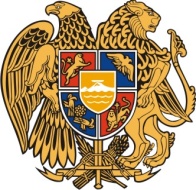 Հ Ա Յ Ա Ս Տ Ա Ն Ի     Հ Ա Ն Ր Ա Պ Ե Տ Ո Ւ Թ Յ ՈՒ ՆՇ Ի Ր Ա Կ Ի   Մ Ա Ր Զ Գ Յ ՈՒ Մ Ր Ի   Հ Ա Մ Ա Յ Ն Ք Ի   Ա Վ Ա Գ Ա Ն Ի3104 , Գյումրի, Վարդանանց հրապարակ 1Հեռ. (+374  312)  2-22-00; Ֆաքս (+374  312)  3-26-06Էլ. փոստ gyumri@gyumri.am